Spirits, Beer and Wine Restaurant/Restricted-Restaurant Not Serving the General Public Food Service AcknowledgmentI understand that in order to obtain and maintain a spirits, beer and wine restaurant liquor license, I must maintain my establishment in a substantial manner as a place for preparing, cooking and serving of complete meals as indicated in RCW 66.24.410(2), WAC 314-02-010, and WAC 314-02-035.Requirements:The restaurant must maintain a menu offering at least four complete meals.A complete meal means either:An entrée with at least one side dish available to order. Side dishes must be offered and available to order with the entrée, but are not required to be included. Entrée and side dish are defined in WAC 314-02-010.or A combination of small plates that are intended to be ordered many at a time or on a rolling basis throughout the meal service. Small plates are often shared among guests. Small plates are defined in WAC 314-02-010.The restaurant must maintain the kitchen equipment necessary to prepare the complete meals.  The complete meals must be prepared on the restaurant premises.A chef or cook must be on duty while complete meals are offered.A menu must be available to customers. The food items required to maintain the menu must be kept on the restaurant premises. These items must be edible.Restaurants that have 100 percent dedicated dining area must:Maintain complete meal service any time liquor is available for sale, service or consumption.Restaurants with less than 100 percent dedicated dining area must:Maintain complete meal service for a minimum of five hours a day within the hours of 8:00 a.m. and 11:00 p.m., three days a week.Minimum food service must be available during hours of alcohol service when complete meal service is not offered. Minimum food service is defined in WAC 314-02-010.The hours of complete meal service must be conspicuously posted on the premises or listed on the menu. A statement that minimum food service is available outside of those hours must also be posted or listed on the menu.I certify by my signature below that I currently meet and will continue to maintain the above requirements as long as I/we hold a Spirits/Beer/Wine Restaurant Liquor License.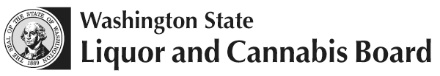 Licensing and Regulation DivisionPO Box 43098, Olympia WA, 98504-3098	Phone: (360) 664-1600, Fax: (360) 753-2710lcb.wa.govLicensing and Regulation DivisionPO Box 43098, Olympia WA, 98504-3098	Phone: (360) 664-1600, Fax: (360) 753-2710lcb.wa.govLicense NumberLicensing and Regulation DivisionPO Box 43098, Olympia WA, 98504-3098	Phone: (360) 664-1600, Fax: (360) 753-2710lcb.wa.govLicensing and Regulation DivisionPO Box 43098, Olympia WA, 98504-3098	Phone: (360) 664-1600, Fax: (360) 753-2710lcb.wa.govUBI NumberLicensing and Regulation DivisionPO Box 43098, Olympia WA, 98504-3098	Phone: (360) 664-1600, Fax: (360) 753-2710lcb.wa.govLicensing and Regulation DivisionPO Box 43098, Olympia WA, 98504-3098	Phone: (360) 664-1600, Fax: (360) 753-2710lcb.wa.govTrade NameSignature of Applicant(sole proprietor, corporate officer, partner, LLC manager/member)Date